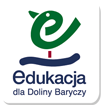 SCENARIUSZ ZAJĘĆz  dziećmi 3-, 4-, 5 – i  6 – letnimiBlok tematyczny: Idzie jesień do zwierząt. Temat dnia: Przygotowanie zwierząt do zimy.Cel ogólny: Poznanie zwierząt występujących w  Dolinie Baryczy.Cele szczegółowe:Dziecko:- zna zwyczaje zwierząt związane z przygotowaniem się do zimy,- rozpoznaje i nazywa niektóre zwierzęta Doliny Baryczy,- śpiewa piosenkę,- układa puzzle,- gra w domino,- uważnie słucha.Metody: rozmowa, pokaz, działanie dzieci.Forma: indywidualna, grupowa, zbiorowa.Środki dydaktyczne: nagranie piosenki „Jesienna zagadka” ,zagadki, ilustracje zwierząt do tabelki: bocian, jeż, wiewiórka, niedźwiedź, borsuk, domino „Zwierzęta leśne i ich rodziny”, „Atlas Zwierząt Doliny Baryczy”, „Atlas Ptaków Doliny Baryczy”. Przebieg zajęć:Przywitanie i podanie celu zajęć. Wprowadzenie.Zabawa inscenizacyjna przy piosence „Jesienna zagadka.Rozwiązywanie zagadek słownych dotyczących zwierząt: jeż, wiewiórka, bocian, niedźwiedź, borsuk. Oglądanie „Atlasu Zwierząt Doliny Baryczy” i „Atlasu Ptaków Doliny Baryczy” oraz słuchanie ciekawostek na temat życia i zwyczajów wybranych zwierząt i ptaków.Następnie dzieci uzupełniają tabelkę. Jest ona podzielona na trzy rubryki: zwierzęta gromadzące zapasy, zwierzęta zasypiające na zimę, zwierzęta odlatujące na zimę z Polski. Zadaniem dzieci jest umieszczenie obrazków w odpowiednim miejscu.Działania dzieci – praca w grupach. Dzieci otrzymują domino i puzzle. Każda grupa jest przy innym stole. Po zakończeniu zadania następuje zmiana stanowiska pracy, tak aby każda grupa zaliczyła wszystkie stanowiska.Zakończenie.Dzieci wypowiadają się, które zadanie podobało im się najbardziej.Opracowała: Renata Babyk